Angelsportverein Kleinblittersdorf e.V.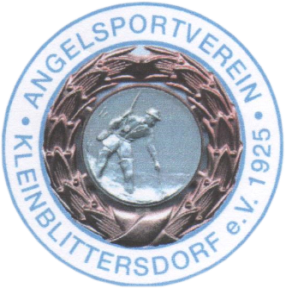 Zur Fabrik66271 Kleinblittersdorfwww.angelsportverein-kleinblittersdorf.deAufnahmeantrag des Angelsportvereins Kleinblittersdorf.Ich beantrage hiermit die Mitgliedschaft des ASV Kleinblittersdorf e.V.Name, Vorname __________________________Geburtsdatum ____________________________Straße, Hausnummer ______________________PLZ, Wohnort ____________________________Telefon _________________________________E-Mail __________________________________Mitgliedschaft:Jugendliche: 10,00 € (bis 16 Jahre), keine Aufnahmegebühr !Inaktive:        15,00 €, keine Aufnahmegebühr !Aktive: 	       45,00 €, + Aufnahmegebühr  52,00 €Sportfischerpass für Aktive :                          3,00 €Ich bin in Besitz eines gültigen LandesfischereischeinesIch bin im Besitz eines SportfischerpassesIch habe eine Sportfischerprüfung abgelegt					am:_____________Mit der Speicherung meiner Daten auf elektronischen Datenträgern zum Zweck der Vereinsverwaltung                              (ohne Weitergabe an Dritte) erkläre ich mich einverstanden. Die Vereinssatzung habe ich zur Kenntnis genommen             und erkenne diese vollinhaltlich an.Ich überweise den oben vereinbarten Beitrag jährlich auf folgende Kontodaten:                                                                                                   Vereinigte Voba Dudweiler -   IBAN: DE37 59092000 4007 9100 08        BIC: GENODE51SB2Durch Beschluss des Vorstandes wird das oben genannte Mitglied ab __________ aufgenommen.Der Vorstand:____________________					Das Mitglied:_______________________